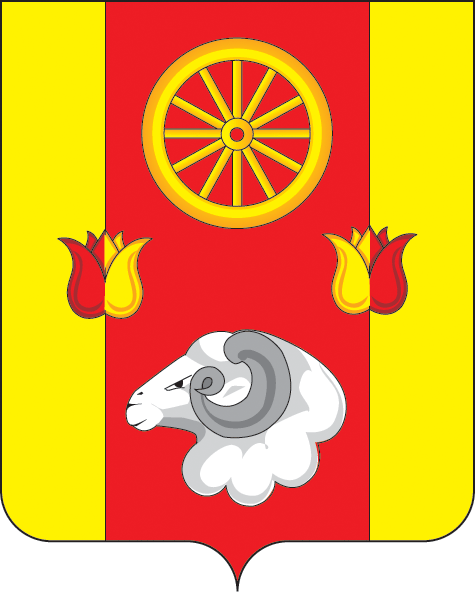 АДМИНИСТРАЦИЯ                     КРАСНОПАРТИЗАНСКОГО  СЕЛЬСКОГО  ПОСЕЛЕНИЯПОСТАНОВЛЕНИЕот 00.00.0000                                     №  00                      п. КраснопартизанскийО внесении измененийв постановление администрацииКраснопартизанского сельского поселения от 06.08.2014 № 79В соответствии с Областным законом от 03.08.2007 № 747-ЗС «Об охране зеленых насаждений в населенных пунктах Ростовской области», в целях достижения нормативной обеспеченности зелеными насаждениями населенных пунктов Ростовской области администрация Краснопартизанского сельского поселения ПОСТАНОВЛЯЕТ:1. Внести в постановление администрации Краснопартизанского сельского поселения от 06.08.2014 № 79 «Об утверждении Порядка охраны зеленых насаждений на территории Краснопартизанского сельского поселения» изменения согласно приложению.2. Настоящее постановление вступает в силу со дня его официального обнародования.3. Контроль за выполнением настоящего постановления возложить на ведущего специалиста по имущественным и земельным отношениям Порохня Л.В.Глава АдминистрацииКраснопартизанского сельского поселения		Б.А.МакаренкоПостановление вноситВедущий специалистпо имущественным и земельным отношениямПриложениек постановлениюот 00.00.0000 № 00ИЗМЕНЕНИЯ,вносимые в постановление администрации от 06.08.2014 № 79                                 «Об утверждении порядка охраны зеленых насаждений на территории Краснопартизанского сельского поселения»1. В приложении № 1:1.1. В разделе 2:1.1.1. Пункт 2.5 изложить в следующей редакции:«2.5. К разрешению прилагаются: акт оценки состояния зеленых насаждений по форме согласно приложению № 2 к настоящему Порядку, фото- (или) видеоматериалы, план-схема территории, на которой планируется пересадка, вырубка или обрезка деревьев. План-схема составляется органами местного самоуправления. На плане-схеме указываются зеленые насаждения, которые планируется пересадить, уничтожить или обрезать, а также сохраняемые зеленые насаждения. В случае, предусмотренном пунктом 2.18.2 настоящего Порядка, к разрешению прилагается расчет компенсационной стоимости».1.1.2. Пункт 2.6 изложить в следующей редакции:«2.6. По окончании производства работ уполномоченными должностными лицами органов местного самоуправления, с привлечением лица, получившего разрешение, осуществляется контроль выполнения условий выданного разрешения. В случае, если условия выданного разрешения выполнены в полном объеме, разрешение считается исполненным. О выполнении условий разрешения уполномоченным должностным лицом органа местного самоуправления делается запись  на разрешении, с указанием даты записи, подписи, должности, фамилии и инициалов.В случае внесения компенсационной стоимости заинтересованным лицом, ответственность за осуществление компенсационного озеленения возлагается на орган местного самоуправления, выдавший разрешение. В данном случае информация о проведении компенсационного озеленения подлежит указанию в разрешении уполномоченным должностным лицом органа местного самоуправления, и такое разрешение считается исполненным после полной приживаемости высаженных зеленых насаждений, установленной в соответствии с пунктом 3.8 настоящего Порядка».1.1.3. Пункт 2.13 изложить в следующей редакции:«2.13. При размещении объектов капитального строительства, в случае невозможности их размещения на иных земельных участках, при реализации мероприятий, связанных с реконструкцией зданий, строений и сооружений, при необходимости уничтожения зеленых насаждений в процессе эксплуатации существующих линейных объектов при невозможности сохранения зеленых насаждений орган местного самоуправления оформляет разрешение в соответствии с требованиями настоящего Порядка. Во всех указанных случаях предусмотрено компенсационное озеленение в порядке, предусмотренном пунктом 2.18 настоящего Порядка»1.1.4. Пункт 2.15 изложить в следующей редакции:«2.15. Для подготовки заключения о возможности и условиях пересадки деревьев (далее – заключение) органом местного самоуправления формируется экспертная группа. В экспертную группу должны быть включены представители органа местного самоуправления, представитель специализированной организации, а также по согласованию включаются специалисты-экологи муниципальных районов и представители общественности. К специализированным организациям относятся организации, уставная деятельность которых связана с ведением лесного хозяйства, с проведением уходных работ за зелеными насаждениями. При отсутствии указанных организаций в сельских поселениях по согласованию привлекаются учителя биологи образовательных организаций. Привлечение специализированных организаций обеспечивают лица и организации, заинтересованные в уничтожении или пересадке зеленых насаждений (далее – заинтересованное лицо), по согласованию с органами местного самоуправления».1.1.5. Пункт 2.16 изложить в следующей редакции:«2.16. Заключение должно содержать обоснование выводов о возможности или невозможности пересадки деревьев. Положения заключения должны исключать возможность их двоякого толкования. При подготовке заключения специализированной организацией заключение оформляется на официальном бланке специализированной организации, подписывается всеми членами экспертной группы и утверждается руководителем или заместителем руководителя специализированной организации. При отсутствии экспертной организации заключение подготавливается и подписывается лицами, входящими в экспертную группу».1.1.6. Пункт 2.18 изложить в следующей редакции:«2.18. В случае невозможности пересадки деревьев в соответствии с заключением экспертной группы допускается их уничтожение при проведении компенсационного озеленения в соответствии со статьей 4 Областного закона и разделом 3 настоящего Порядка.Компенсационное озеленение производится в натуральной или денежной форме по выбору заинтересованного лица, выраженному в письменной форме.Компенсационное озеленение производится путем посадки равноценных или более ценных видов (пород) зеленых насаждений, подлежащих уничтожению согласно акту оценки состояния зеленых насаждений. Информация о виде, месте и количестве подлежащих высадки зеленых насаждений в порядке компенсационного озеленения подлежит указанию в разрешении.Компенсационное озеленение проводится в ближайший сезон, подходящий для посадки (посева) зеленых насаждений, но не позднее одного года со дня выдачи разрешения.Возраст зеленых насаждений, которые могут высаживаться на территории муниципального образования в порядке компенсационного озеленения, устанавливается муниципальными правовыми актами, в соответствии с требованиями ГОСТов, нормативами.Оформление решения, разрешения, контроль производства работ и учет их результатов осуществляются в соответствии с пунктами                             2.13–2.17 настоящего раздела».1.1.7. Дополнить пунктом 2.181 в следующей редакции:«2.181. Компенсационное озеленение в натуральной форме организуют лица и организации, заинтересованные в уничтожении зеленых насаждений. Компенсационное озеленение в натуральной форме производится с превышением на 30 процентов от общего количества уничтоженной древесно-кустарниковой растительности и площади уничтоженной травянистой растительности».Зеленые насаждения, созданные в результате компенсационного озеленения в натуральной форме, после их полной приживаемости передаются уполномоченному органу (организации) городского округа, городского или сельского поселения по акту приема-передачи.1.1.8. Дополнить пунктом 2.182 в следующей редакции:«2.182. В случае выбора заинтересованным лицом осуществления компенсационного озеленения в денежной форме, уполномоченным должностным лицом органа местного самоуправления осуществляется расчет компенсационной стоимости согласно Методике, являющейся приложением № 3 к настоящему Порядку.После расчета компенсационной стоимости заинтересованным лицом вносятся денежные средства в местный бюджет соответствующего муниципального образования до оформления муниципального правового акта, разрешающего оформление разрешения»1.1.9. Пункт 2.20 исключить.1.1.10. Пункт 2.24 изложить в следующей редакции:«2.24. При производстве всех видов работ, связанных с воздействием на зеленые насаждения, лица и организации, производящие работы, обязаны обеспечить наличие на месте проведения работ разрешения или копии разрешения, заверенной хозяйствующим субъектом, получившим разрешение, предусмотренного настоящим Порядком, и обеспечить информирование населения о проведении работ путем установки информационных стендов в случае пересадки деревьев и (или) уничтожения жизнеспособных зеленых насаждений. Информация о выданных разрешениях на уничтожение и (или) повреждение зеленых насаждений размещается на официальных сайтах органов местного самоуправления не позднее трех дней со дня выдачи такого разрешения».1.2. В разделе 3:1.2.1. Пункт 3.5 изложить в следующей редакции:«3.5. Все виды работ при создании зеленых насаждений осуществляются в соответствии с проектной, сметной и другой документацией, схемами и дендрологическими планами, разработанными в установленном порядке. Указанная документация, кроме затрат по созданию зеленых насаждений, должна включать затраты, связанные с содержанием зеленых насаждений до их полной приживаемости. Проведение общественных акций по созданию зеленых насаждений согласовывается с органами местного самоуправления городских округов, городских и сельских поселений. Созданные зеленые насаждения на территориях, относящихся к собственности муниципального образования, передаются органу местного самоуправления лицами, осуществившими (организовавшими) высадку по акту приема-передачи. В случае отсутствия актов приема-передачи на высаженные зеленые насаждения, решение о принятии на баланс органа местного самоуправления принимается в соответствии с действующим законодательством по результатам ежегодной, долгосрочной оценки состояния зеленых насаждений».1.3. В разделе 5:1.3.1. Пункт 5.1 изложить в следующей редакции:«5.1. Оценка состояния зеленых насаждений – деятельность по получению сведений о количественных и качественных параметрах состояния зеленых насаждений. Оценка состояния зеленых насаждений подразделяется на долгосрочную, ежегодную (весной и осенью) и оперативную».1.3.2. Подпункт 5.2.1 изложить в следующей редакции:«5.2.1. Оценка качественных и количественных параметров состояния зеленых насаждений».1.3.3. Пункт 5.5 изложить в следующей редакции:«5.5. На основании сведений, содержащихся в паспортах объектов зеленых насаждений, ведется реестр зеленых насаждений городских округов, городских и сельских поселений, который утверждается должностным лицом администрации городского округа, городского или сельского поселения, курирующим вопросы охраны зеленых насаждений. Реестр зеленых насаждений размещается на официальных сайтах администраций городских округов, городских и сельских поселений».1.3.4. Пункт 5.7 изложить в следующей редакции:«5.7. При проведении ежегодной (весной и осенью) оценки состояния зеленых насаждений определяются качественные и количественные параметры состояния зеленых насаждений, о чем вносятся изменения в паспорта объектов зеленых насаждений. Уполномоченные лица при проведении оценки состояния зеленых насаждений осуществляют отбор и пометку зеленых насаждений, подлежащих уничтожению и (или) повреждению.Результаты ежегодной и оперативной оценки состояния зеленых насаждений оформляются актом оценки состояния зеленых насаждений».1.3.5. Пункт 5.9 изложить в следующей редакции:«5.9. Акт оценки состояния зеленых насаждений составляется и подписывается должностным лицом органа местного самоуправления или в случае, предусмотренном пунктом 2.21 раздела 2настоящего Порядка, – членами комиссии. Срок действия акта – не более трех лет».        1.4. Приложение № 1 изложить в следующей редакции:Приложение № 1к Порядку охраны зеленыхнасаждений на территории Краснопартизанского сельского поселенияРАЗРЕШЕНИЕна уничтожение и (или) повреждение зеленых насаждений от ____________ № _____1. Наименование производимых работ: _________________________________________________________________________________________________.(указывается в соответствии с постановлением Правительства Ростовской области от 30.08.2012 № 819 «Об утверждении Порядка охраны зеленых насаждений в населенных пунктах Ростовской области»)2. Сроки производимых работ:____________________________________.3. Информация о юридическом или физическом лице, получившем разрешение: _________________________________________________________.(реквизиты юридического лица, индивидуального предпринимателя, паспортные данные физического лица)4. Информация о непосредственном исполнителе работ: ___________________________________________________________________________________.(реквизиты юридического лица, индивидуального предпринимателя, паспортные данные физического лица)5. Условия и требования при производстве работ:________________________________________________________________________________________.6. Информация о местоположении объекта (ов) зеленых насаждений:____________________________________________________________________.7. Информация о собственниках земельных участков, землепользователях, землевладельцах, арендаторах земельных участков, на которыхпроизводятсяработы__________________________________________________________________________________________________________________________________.(реквизиты юридического лица, индивидуального предпринимателя, паспортные данные физического лица)8. Количественные и качественные характеристики зеленых насажденийдо и послепроизводстваработ:_____________________________________________________________________________________________________________.9. Информация о планируемом компенсационном озеленении в натуральной форме или расчете компенсационной стоимости и внесении компенсационной стоимости:______________________________________________________________________________________________________________.(количественные и качественные характеристики, сроки, место высадки, информация о расчете компенсационной стоимости и внесении денежных средств)10. Информация о проведенном компенсационном озеленении: _____________________________________________________________________________.(отметка о выполнении должностным лицом органа местного самоуправления, осуществляющего контроль производства работ; отметка о полной приживаемости и (или) дополнительной высадке)11. Информация о разработке документации:____________________________________________________________________________________________.(документация, предусмотренная п. 3.5 постановления Правительства Ростовской области от 30.08.2012 № 819 «Об утверждении Порядка охраны зеленых насаждений в населенных пунктах Ростовской области»)12. Отметка о выполнении работ в соответствии с условиями разрешения:1. Вид и дата выполненных работ:_____________________________________________________________________________________________________.2. Дата осуществления компенсационного озеленения_____________________________________________________________________________________.3. Дата полной приживаемости высаженных зеленых насаждений: __________________________________________________________________________.13. Иная информация: ________________________________________________________________________________________________________________.Приложение: акт оценки состояния зеленых насаждений, план-схема территории, фото- (или) видеоматериалы, расчет компенсационной стоимости (при необходимости).____________________________________________________________________1.5. Приложение № 2 изложить в следующей редакции:«Приложение № 2к Порядку охраны зеленых насаждений на территории Краснопартизанского сельского поселенияАКТоценки состояния зеленых насажденийот __________ № _______1. Информация о местоположении зеленых насаждений:_______________________________________________________________________________________________________________________________________________________.2. Информация о собственниках земельных участков, землепользователях, землевладельцах, арендаторах земельных участков, на которых произрастают зеленые насаждения:______________________________________________________________________________________________________________________.(реквизиты юридического лица, индивидуального предпринимателя, паспортные данные физического лица)3. Количественные и качественные характеристики зеленых насаждений:4. Информация о компенсационном озеленении:_________________________________________________________________________________________.5. Информация об отнесении зеленых насаждений к аварийно-опасным:____________________________________________________________________.6. Срок действия настоящего Акта_____________________________________________________________________________________________________.7. Иная информация:_________________________________________________________________________________________________________________.Приложение: план-схема территории, фото- (или) видеоматериалы.Примечание.В случае, предусмотренном пунктом 2.21 раздела 2 Порядка охраны зеленых насаждений на территории Краснопартизанского сельского поселения, акт оценки состояния зеленых насаждений подписывается членами комиссии».1.6. Дополнить приложением № 3 следующего содержания:«Приложение № 3к Порядку охраны зеленых насаждений на территории Краснопартизанского сельского поселенияМЕТОДИКА РАСЧЕТАкомпенсационной стоимости зеленых насаждений1. Настоящая Методика регулирует вопросы исчисления и взимания компенсационной стоимости, подлежащей внесению в местный бюджет, за проведение компенсационного озеленения при уничтожении зеленых насаждений (далее – компенсационная стоимость).2. Для расчета размера платы применяется классификация зеленых насаждений по следующим видам:деревья;кустарники;травяной покров.3. Распределение древесных пород по их ценности изложено втаблице № 1:Органы местного самоуправления могут составлять и утверждать перечень дополнительных древесных пород, а также минимальный и предельный возраст подлежащих высаживанию зеленых насаждений.4. Деревья подсчитываются поштучно.5. Если дерево имеет несколько стволов, то в расчетах размера платы учитывается каждый ствол отдельно.Если второстепенный ствол достиг в диаметре  и растет на расстоянии более 0,5 м от основного ствола на высоте 1,3 м, то данный ствол считается как отдельное дерево.6. Кустарники в группах лиственных и хвойных древесных пород (см. таблицу № 1) подсчитываются поштучно.7. При подсчете кустарников в живой изгороди количество вырубаемых кустарников на каждый погонный метр при двухрядной изгороди принимается равным 5 штукам, а при однорядной – 3 штукам.8. Величина травяного покрова определяется исходя из занимаемой им площади в квадратных метрах.9. Размер компенсационной стоимости при уничтожении i-го вида зеленых насаждений (деревья, кустарники, травяной покров) определяется поформуле:Скоi = (Спi + Смi + Суi х Квд) х Км х Втi х 1,05,где Скоi – размер компенсационной стоимости при уничтожении i-го вида зеленых насаждений (рублей);Спi – оценочная стоимость посадки одной единицы (штук, кв. метров)
i-го вида зеленых насаждений (рублей). К стоимости посадки зеленых насаждений относится финансирование следующих видов работ: подготовка почвы для устройства газона, посадка деревьев, кустарников, цветов, включая планировку, вспашку, дискование, рыхление почвы фрезой, перекопку, боронование, разравнивание почвы; рытье канав (траншей) и ям для посадки деревьев, кустарников, цветов; замена грунта на 25, 50 и 100 процентов при посадке деревьев, кустарников, устройстве газонов, цветников; укрепление откосов с применением биоматов, деревянной решетки, одерновки, включая стоимость дерна; посадка деревьев, кустарников, цветников в готовые ямы и траншеи; устройство прикорневого полива (укладка поливочного водопровода, устройство приствольных лунок); посев семян трав, включая гидропосев, укладка дерна; полив зеленых насаждений при посадке;Смi – оценочная стоимость одной единицы посадочного материала (штук, кв. метров) i-го вида зеленых насаждений, исходя из возраста посадочного материала (рублей). К стоимости посадочного материала относится финансирование следующих видов работ: приобретение (заготовка) и доставка посадочного материала, включая выкапывание саженцев деревьев, кустарников, погрузку на автотранспорт и разгрузку, упаковку комов деревьев;Суi – оценочная стоимость годового ухода за одной единицей (штук, кв. метров) i-го вида зеленых насаждений (рублей). К стоимости ухода за зелеными насаждениями относится финансирование следующих видов работ: удаление не прижившихся в течение года после посадки деревьев и кустарников в пределах норм отпада  в послепосадочный период, подсев семян газонных трав, подсадка цветов; погрузка и вывоз мусора; уход за зелеными насаждениями в течение года после посадки, в том числе полив, рыхление почвы, внесение минеральных, органических удобрений и стимуляторов роста, оправка приствольных лунок, прополка сорняков, обрезка (стрижка) деревьев икустарников, оправка саженцев, оправка и замена кольев; уходные работы за цветниками;Квд – количество лет восстановительного периода, учитываемого при расчете компенсационной стоимости при уничтожении зеленых насаждений:хвойных деревьев – 10 лет,лиственных деревьев 1-й группы – 7 лет,лиственных деревьев 2-й группы – 5 лет,лиственных деревьев 3-й группы – 3 года,кустарников, травяного покрова – 1 год;Км – коэффициент поправки на местоположение зеленых насаждений на территории поселения (городского округа);Втi – количество зеленых насаждений i-го вида, подлежащих уничтожению (штук, кв. метров);1,05 – коэффициент, учитывающий затраты на проектирование (по необходимости).10. Показатели Спi, Смi, Суi, определяющие оценочную стоимость, устанавливаются органами местного самоуправления муниципальных образований исходя из утверждаемых в установленном порядке натуральных норм потребления ресурсов, используемых в процессе оказания работы, нормативов оплаты труда, социальных стандартов, регламентов оказания работы, иных сведений, используемых в расчетах показателей бюджета (коммерческие предложения, информация о рыночных ценах (тарифах) и так далее).Если по какому-то виду затрат натуральные нормы потребления ресурсов, используемых в процессе выполнения работы, нормативы оплаты труда, социальные стандарты, регламенты оказания работы не утверждены в установленном порядке, то при расчете нормативных затрат на выполнение работы используются средние для каждой работы затраты на ее оказание или сложившиеся за отчетные три года устойчивые относительные соотношения (удельные веса) между отдельными видами затрат.11. Значения поправочных коэффициентов:Км – коэффициент поправки на местоположение зеленых насаждений на территории поселения (городского округа):в границах исторического центра – 6,0;для территорий городских округов и городских поселений (за исключением территории исторического центра) – 4,0;для территорий сельских поселений (за исключением территории исторического центра) – 3,0.В зимний период при невозможности определения в натуре площади утраченных газонов и естественной растительности в результате строительных работ указанная площадь определяется как разница между общей площадью участков в границах отвода и площадью проектируемого газона.12. Размер компенсационной стоимости, подлежащий внесению заявителем, определяется как сумма платы за все виды зеленых насаждений, подлежащих уничтожению заявителем.(должность)(подпись)(Ф.И.О.)М.П.(должность)(подпись)(Ф.И.О.)М.П.(должность)(подпись)(Ф.И.О.)М.П.(должность)(подпись)(Ф.И.О.)М.П.№
п/пВидДиаметр (санти-метров)Количество деревьев (кустарников) (штук)Количество деревьев (кустарников) (штук)Количество деревьев (кустарников) (штук)Количество деревьев (кустарников) (штук)Количество деревьев (кустарников) (штук)Примечание№
п/пВидДиаметр (санти-метров)сноссноссносснособрезкаПримечание№
п/пВидДиаметр (санти-метров)всегоживыхживыхсухихобрезкаПримечание1234556781.2.3.4.5.6.7.Всего подлежит сносу Всего подлежит сносу Всего подлежит сносу Всего подлежит сносу Всего подлежит сносу обрезке обрезке обрезке обрезке (должность)(подпись)(Ф.И.О.)М.П.(Ф.И.О.)(подпись)(Ф.И.О.)(подпись)Хвойные растенияЛиственные древесные породыЛиственные древесные породыЛиственные древесные породыХвойные растения1-я группа (особо ценные)2-я группа (ценные)3-я группа (малоценные)1234ель, лиственница, пихта, сосна, туя, можжевельник, кипарис, кипарисовик и другиебархат амурский, вяз, дуб, ива белая, каштан конский, клен (кроме клена ясенелистного), липа, лох, орех, ясень, платан, ликвидамбар, лириодендрон, павловния и другиебереза, рябина, черемуха, катальпа, клен ясенелистный и другиеива (кроме белой), ольха, осина, тополь, тополь пирамидальный, плодовые (яблоня, груша, слива, вишня, абрикос) и другие